R A S P I S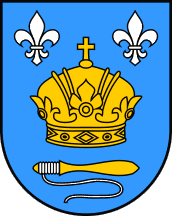 Otvorenog šahovskog „Prvomajskog“ turniraNaziv turnira:Otvoreni šahovski“ Prvomajski“ turnir„A“ open turnir i „B“ kadetski turnirOrganizator:ŠK „Sveta Marija i Donji Mihaljevec“Datum:nedjelja, 28.04.2024.g s početkom u 10 satiMjesto: Sveta Marija, Dom kulture, Trg bana Jelačića 24Pravo sudjelovanja:Svi igrači iz Hrvatske i inozemstva na „A“ turniruRođeni 2008. i mlađi na „B“ turniruTempo igre:15 minuta po igračuSustav natjecanja:Švicarski sustav u 7 kola, FIDE varijantaNagrade:A TURNIR:1.mjesto: 130 eura2.mjesto: 70 eura3.mjesto: 35 euraMedalja za najuspješnijeg igrača ŠK „Sveta Marija i Donji Mihaljevec“B TURNIR:Pehari za prva tri mjesta + šahovska knjigaMedalja za najuspješnijeg kadeta: U15,U13, U11,U9Medalja za najuspješniju kadetkinjuMedalja za najuspješnijeg kadeta ŠK „Sveta Marija i Donji Mihaljevec“Rejtingiranje:Turniri će se rejtingirati za FIDE Rapid listuPrijava:Prijave igrača su na dan odigravanja do 09:45Kotizacija:Kotizacija po igraču iznosi 10 €Kadeti i žene plaćaju kotizaciju 6 €Domjenak:Za svakog natjecatelja osigurano je pićeObaveze natjecatelja:Svaki natjecatelj obavezan je donijeti digitalni šahovski satInformacije i predprijave:Kralj Danijel: mob. 098-915-6374 ili na e-mail danijelkralj12@gmail.comPongrac Franjo: mob. 098-902-3078 ili na e-mailfranjopongrac@yahoo.com 